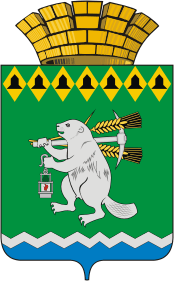 Дума Артемовского городского округаVI созыв81 заседание (внеочередное)       РЕШЕНИЕот 08 апреля 2021 года                                        			           № 794О повестке 81 заседания (внеочередного) Думы Артемовского городского округаВ соответствии со статьей 11 Регламента Думы Артемовского городского округа, принятого решением Думы от 13 октября 2016 года   № 11,Дума Артемовского городского округа РЕШИЛА:Утвердить повестку 81 заседания (внеочередного) Думы Артемовского городского округа:«О внесении изменений в решение Думы Артемовского городского округа от 15.12.2020 № 751 «Об утверждении бюджета Артемовского городского округа на 2021 год и плановый период 2022 и 2023 годов». Докладывает Шиленко Наталья Николаевна, заместитель главы Администрации – начальник Финансового управления.Содокладчики: Трофимов Константин Михайлович, глава Артемовского городского округа, руководители главных распорядителей средств бюджета Артемовского городского округа.Председатель ДумыАртемовского городского округа 		                                   В.С.Арсенов